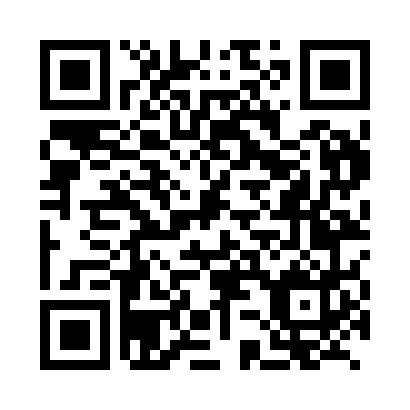 Prayer times for Bicje, SloveniaWed 1 May 2024 - Fri 31 May 2024High Latitude Method: Angle Based RulePrayer Calculation Method: Muslim World LeagueAsar Calculation Method: HanafiPrayer times provided by https://www.salahtimes.comDateDayFajrSunriseDhuhrAsrMaghribIsha1Wed3:475:4812:596:008:1010:032Thu3:455:4712:586:018:1110:053Fri3:435:4512:586:018:1210:074Sat3:405:4412:586:028:1410:095Sun3:385:4212:586:038:1510:116Mon3:365:4112:586:048:1610:137Tue3:335:3912:586:048:1710:158Wed3:315:3812:586:058:1910:179Thu3:295:3712:586:068:2010:1910Fri3:275:3512:586:078:2110:2111Sat3:245:3412:586:078:2210:2312Sun3:225:3312:586:088:2410:2513Mon3:205:3212:586:098:2510:2714Tue3:185:3012:586:098:2610:2915Wed3:155:2912:586:108:2710:3116Thu3:135:2812:586:118:2810:3417Fri3:115:2712:586:128:3010:3618Sat3:095:2612:586:128:3110:3819Sun3:075:2512:586:138:3210:4020Mon3:055:2412:586:148:3310:4221Tue3:035:2312:586:148:3410:4422Wed3:015:2212:586:158:3510:4623Thu2:595:2112:586:168:3610:4824Fri2:575:2012:586:168:3710:4925Sat2:555:1912:596:178:3810:5126Sun2:535:1812:596:178:3910:5327Mon2:515:1812:596:188:4010:5528Tue2:505:1712:596:198:4110:5729Wed2:485:1612:596:198:4210:5930Thu2:465:1612:596:208:4311:0031Fri2:455:1512:596:208:4411:02